8-й день. День красоты.     1.Конкурс летних нарядов «Леди и джентльмены! На подиум!».Посещение выставки живописи в детской художественной школе.Игра «В салоне красоты».Музыкальный час.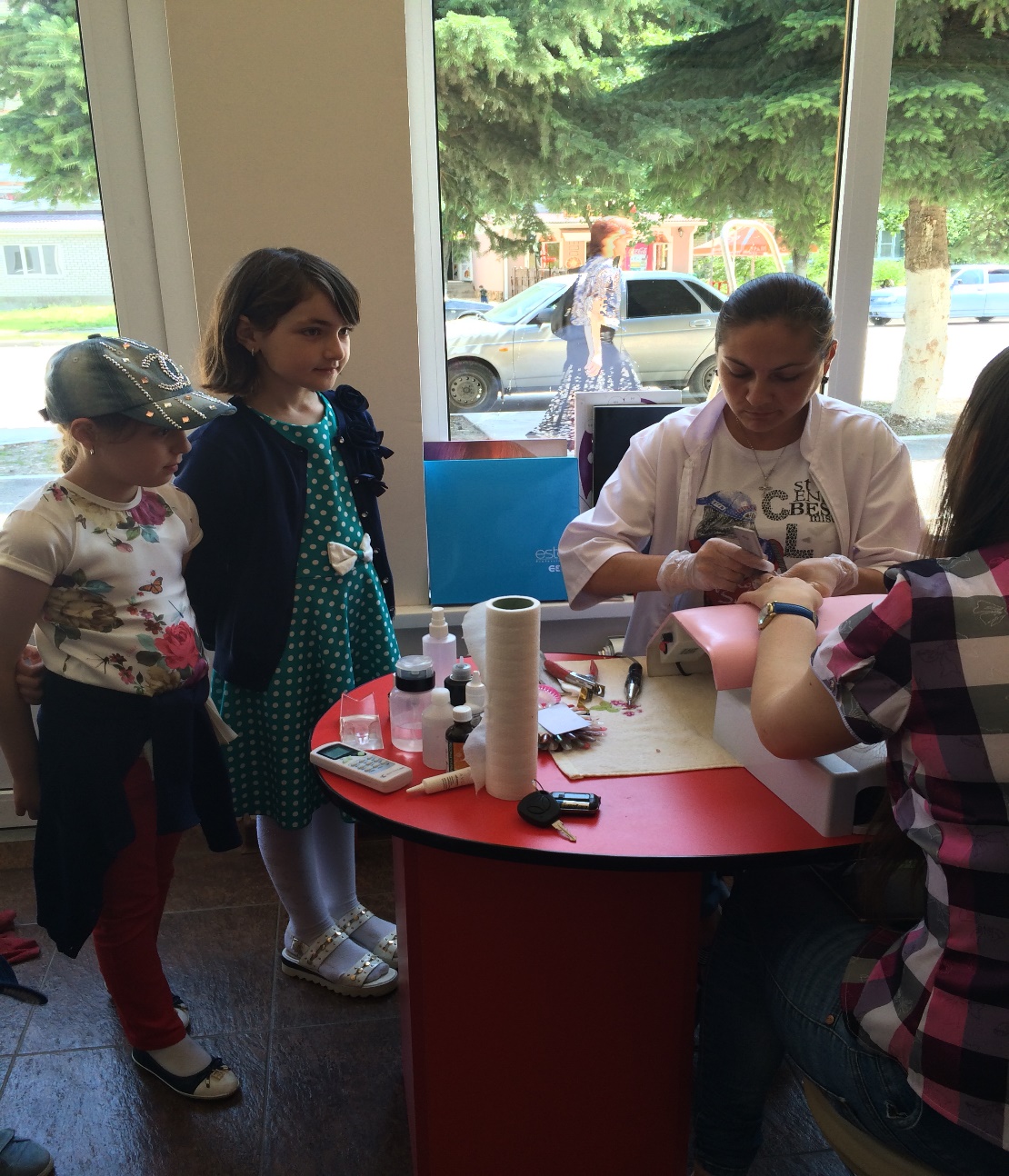 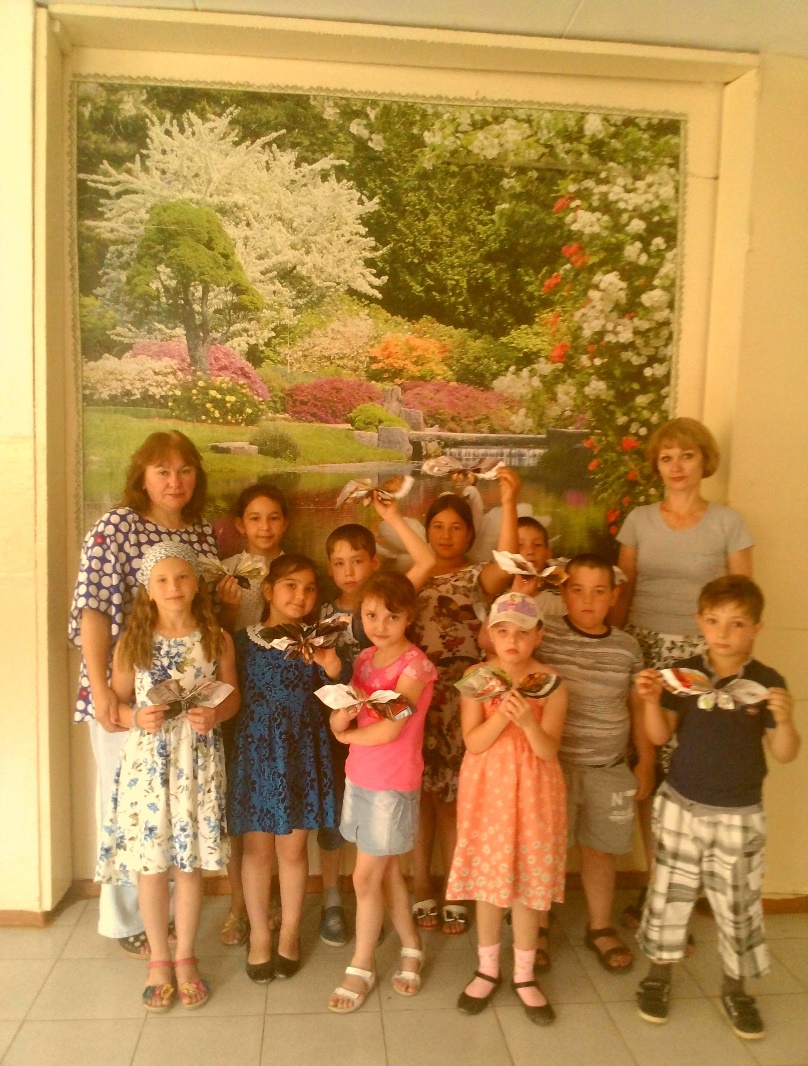 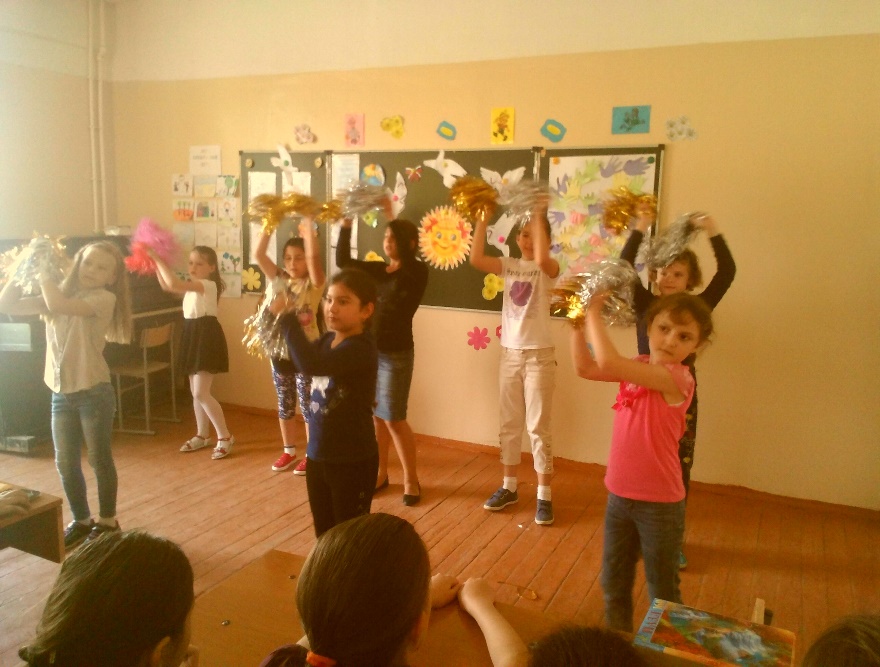 